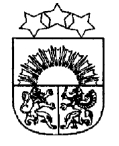 LATVIJAS  REPUBLIKA  KRĀSLAVAS  NOVADS           KRĀSLAVAS  NOVADA  DOMEReģ. Nr. 90001267487Rīgas iela 51, Krāslava, Krāslavas nov., LV-5601. Tālrunis +371 65624383, fakss +371 65681772e-pasts: dome@kraslava.lvKrāslavāĀRKĀRTAS SĒDES PROTOKOLS2020.gada  7.jūlijā                                                                                                           Nr.13Sēde sasaukta  Krāslavas novada domē,Rīgas ielā 51, Krāslavā, plkst.1400Sēdi atklāj plkst.1400Sēdi vada – novada domes priekšsēdētāja pirmais vietnieks Aleksandrs JevtušoksSēdi protokolē – lietvede Ārija LeonovičaPiedalāsDeputāti:  Vjačeslavs Aprups, Valentīna Bārtule, Vera Bīriņa, Jāzeps Dobkevičs, Aleksandrs Jevtušoks, Viktorija Lene, Antons Ļaksa, Aleksandrs Savickis, Gunārs Svarinskis, Jānis Tukāns, Janīna Vanaga, Ēriks ZaikovskisPašvaldības administrācijas darbinieki:I.Vorslova, ekonomiste;V.Aišpurs, domes izpilddirektora pirmais vietnieks;K.Smoļakova, juriskonsulte;I.Kavinska, sabiedrisko attiecību speciāliste;E.Ciganovičs, juriskonsults;Ē.Geka, BSRC “Mūsmājas” direktore;D.Lahtionova, Biedrības “Krāslavas māmiņu kubs” valdes locekle.Nepiedalās – D.Zalbovičs (“Lauku Dienas” pasākumā), Raimonds Kalvišs Darba kārtība:Par nekustamo īpašumu izsoliPar nedzīvojamās telpas daļas Pils ielā 5, Krāslavā nodošanu patapinājumāPar nekustamā īpašuma – daļas no zemes gabala ar kadastra apzīmējumu 6001 002 1322 Krāslavā, Krāslavas novadā, nomas tiesībāmPar līdzfinansējuma nodrošināšanuDzīvokļu jautājumi1.§Par nekustamo īpašumu izsoliZiņo: A.JevtušoksVārdiskais balsojums:par –  V.Aprups, V.Bārtule, V.Bīriņa, J.Dobkevičs, A.Jevtušoks, V.Lene, A.Ļaksa, A.Savickis, G.Svarinskis, J.Tukāns, J.Vanaga, Ē.Zaikovskispret - navatturas - navAtklāti balsojot, par – 12, pret – nav, atturas – nav, Krāslavas novada dome nolemj:          Sakarā ar to, ka nekustamo īpašumu pirmā izsole ir atzīta par nesekmīgu, pamatojoties uz Publiskas personas mantas atsavināšanas likuma 8.panta trešo daļu, 32.panta pirmās daļas pirmo punktu un Izsoļu komisijas 2020.gada 27.jūnija lēmumu (protokols Nr.27):1. Noteikt Krāslavas novada pašvaldībai piederošā nekustamā īpašuma – dzīvokļa Nr.39, Lielā ielā 18, Krāslavā, ar kopējo platību 37,8 m2 un pie dzīvokļa īpašuma piederošām kopīpašuma 378/31232 domājamām daļām no daudzdzīvokļu mājas un zemes  (kadastra numurs 6001 900 2747) otrās izsoles sākumcenu EUR 800,00 (astoņi simti euro 00 centi) apmērā.2. Noteikt Krāslavas novada pašvaldībai piederošā nekustamā īpašuma – dzīvokļa Nr.73, Lielā ielā 18, Krāslavā, ar kopējo platību 38,2 m2  un pie dzīvokļa īpašuma piederošām kopīpašuma 382/31232 domājamām daļām no daudzdzīvokļu mājas un zemes  (kadastra numurs 6001 900 2745) otrās izsoles sākumcenu EUR 800,00 (astoņi simti euro 00 centi) apmērā.3. Noteikt Krāslavas novada pašvaldībai piederošā nekustamā īpašuma – dzīvokļa Nr.2, Lielā ielā 18, Krāslavā, ar kopējo platību 37,9 m2 un pie dzīvokļa īpašuma piederošām kopīpašuma 379/31232 domājamām daļām no būves un zemes (kadastra numurs 6001 900 2741) otrās izsoles sākumcenu EUR 800,00 (astoņi simti euro 00 centi) apmērā.4. Noteikt Krāslavas novada pašvaldībai piederošā nekustamā īpašuma – dzīvokļa Nr.13, Raiņa ielā 9, Krāslavā, ar kopējo platību 45,5 m2 un pie dzīvokļa īpašuma piederošām kopīpašuma 455/21935 domājamām daļām no būves un zemes (kadastra numurs 6001 900 2742) otrās izsoles sākumcenu EUR 640,00 (seši simti četrdesmit euro 00 centi) apmērā.5. Noteikt Krāslavas novada pašvaldībai piederošā nekustamā īpašuma – dzīvokļa Nr.13, N.Rancāna ielā 16, Krāslavā, ar kopējo platību 40,4 m2 un pie dzīvokļa īpašuma piederošām kopīpašuma 404/20561 domājamām daļām no būves un zemes (kadastra numurs 6001 900 2749) otrās izsoles sākumcenu EUR 800,00 (astoņi simti euro 00 centi) apmērā.6. Noteikt Krāslavas novada pašvaldībai piederošā nekustamā īpašuma – dzīvokļa Nr.13, Baznīcas ielā 4, Krāslavā, ar kopējo platību 41 m2 un pie dzīvokļa īpašuma piederošām kopīpašuma 4040/173443 domājamām daļām no būves (kadastra numurs 6001 900 2740) otrās izsoles sākumcenu EUR 800,00 (astoņi simti euro 00 centi) apmērā.7. Uzdot Krāslavas novada domes Izsoļu komisijai organizēt nekustamo īpašumu izsoli atbilstoši Publiskas personas mantas atsavināšanas likumā noteiktajai kārtībai.Lēmuma projekta iesniedzējs:Domes priekšsēdētāja pirmais vietnieks A.JevtušoksLēmuma projektu sagatavoja:Izpilddirektora 1.vietnieks V.Aišpurs2.§Par nedzīvojamās telpas daļas Pils ielā 5, Krāslavā nodošanu patapinājumā Ziņo: A.Jevtušoks, Ē. Geka (BSRC “Mūsmājas” direktore), D.Lahtionova (biedrības “Krāslavas Māmiņu klubs” valdes locekle)Debatēs piedalās: V.Bīriņa, J.TukānsVārdiskais balsojums:par –  V.Aprups, V.Bārtule, V.Bīriņa, J.Dobkevičs, A.Jevtušoks, V.Lene, A.Ļaksa, A.Savickis, G.Svarinskis, J.Tukāns, J.Vanaga, Ē.Zaikovskispret - navatturas - navAtklāti balsojot, par – 12, pret – nav, atturas – nav, Krāslavas novada dome nolemj:Pamatojoties uz likuma „Par pašvaldībām” 14.panta pirmās daļas 2.punktu, 77.panta otro daļu:Nodot patapinājumā biedrībai “Krāslavas māmiņu klubs”, reģistrācijas numurs 40008247849, līdz 2025.gada 31.decembrim Krāslavas bērnu sociālās rehabilitācijas centra “Mūsmājas” nedzīvojamās telpas Nr.26 daļu, 18 m2 platībā (būves kadastra apzīmējums 6001 002 0872 003) Pils ielā 5, Krāslavā, projekta “Siltās smiltis veselībai un priekam” ietvaros (LEADER projekts Nr.19-03AL33-A019.2202-000006), ar mērķi izvietot silto smilšu iekārtu apmeklētājiem pieejamā vietā.Noteikt, ka Krāslavas bērnu sociālās rehabilitācijas centra “Mūsmājas” klientiem 1.punktā minētais pakalpojums būs pieejams bez maksas.Noteikt, ka par saņemtajiem elektroenerģijas pakalpojumiem patapinājuma ņēmējam jānorēķinās patstāvīgi ar pakalpojumu sniedzējiem.Lēmuma projekta iesniedzējs:Sociālo un veselības aizsardzības lietu komiteja3.§Par nekustamā īpašuma – daļas no zemes gabala ar kadastra apzīmējumu 6001 002 1322 Krāslavā, Krāslavas novadā, nomas tiesībāmZiņo: A.JevtušoksDebatēs piedalās: V.LeneVārdiskais balsojums:par –  V.Aprups, V.Bārtule, V.Bīriņa, J.Dobkevičs, A.Jevtušoks, V.Lene, A.Ļaksa, A.Savickis, G.Svarinskis, J.Tukāns, J.Vanaga, Ē.Zaikovskispret - navatturas - navAtklāti balsojot, par – 12, pret – nav, atturas – nav, Krāslavas novada dome nolemj:Pamatojoties uz likuma „Par pašvaldībām” 14.panta otrās daļas 3.punktu, 21.panta pirmās daļas 14.punktu:Izsolīt uz 7 (septiņiem) gadiem nomas tiesības uz Krāslavas novada pašvaldībai piederošu nekustamo īpašumu – daļu no zemes gabala ar kadastra apzīmējumu 6001 002 1322 (saskaņā ar grafisko pielikumu) ar platību 1075 m2, kas atrodas Krāslavā, Krāslavas novadā, turpmāk tekstā – Objekts.Izsoļu komisijai izstrādāt Objekta nomas tiesību izsoles nolikumu un veikt Objekta nomas tiesību izsoli atbilstoši nolikumam.Objekta nomas tiesību sākumcenu noteikt ne zemāku, kā to nosaka Latvijas Republikas normatīvie akti un nomas tiesību ieguvējam nomas maksu aprēķināt sākot ar dienu, kad Objektā tiks uzsākta saimnieciskā darbība.Noteikt, ka Objekta nomas tiesību ieguvējam Objekts jāizmanto tikai reģistrētas saimnieciskās darbības veikšanai, nodrošinot aktīvās atpūtas pakalpojumu Objektā.Noteikt, ka par saņemtajiem elektroenerģijas un citiem ar Objekta izmantošanu saistītajiem pakalpojumiem Objekta nomas tiesību ieguvējam jānorēķinās patstāvīgi ar pakalpojumu sniedzējiem.Lēmuma projekta iesniedzējs:Plānošanas un infrastruktūras attīstības komitejaLēmuma projektu sagatavoja:Domes vecākais juriskonsults E.Ciganovičs4.§Par līdzfinansējuma nodrošināšanuZiņo: A.Jevtušoks, V.Lene (plānošanas un infrastruktūras komitejas priekšsēdētāja)Vārdiskais balsojums:par –  V.Aprups, V.Bārtule, V.Bīriņa, J.Dobkevičs, A.Jevtušoks, V.Lene, A.Ļaksa, A.Savickis, G.Svarinskis, J.Tukāns, J.Vanaga, Ē.Zaikovskispret - navatturas - navAtklāti balsojot, par – 12, pret – nav, atturas – nav, Krāslavas novada dome nolemj:Atbalstīt Biedrības “Zemūdens tūrisma klubs POSEIDON Krāslava” dalību Latvijas valsts budžeta finansētās programmas “Ģimenei draudzīga pašvaldība” atklāta projektu pieteikumu konkursā NVO un pašvaldībām “Ģimenei draudzīgas vides veidošana”, organizējot Sabiedrības integrācijas fonda atbalstīto nometni “Bērnu nometne “IMPULSS 2020” Krāslavas novada Skaistas pagastā 2020.gada 20.-26.jūlijā.2. Nodrošināt pašvaldības līdzfinansējumu Biedrības “Zemūdens tūrisma klubs POSEIDON Krāslava” projekta īstenošanai EUR 1237,50 (25%) apmērā no projekta attiecināmajām izmaksām.Lēmuma projekta iesniedzējs:Plānošanas un infrastruktūras attīstības komitejaLēmuma projekta sagatavotājs:Administratīvā nodaļa5.§Dzīvokļu jautājumiZiņo: A.Jevtušoks, E.Ciganovičs (juriskonsults)Vārdiskais balsojums:par –  V.Aprups, V.Bārtule, V.Bīriņa, J.Dobkevičs, A.Jevtušoks, V.Lene, A.Ļaksa, A.Savickis, G.Svarinskis, J.Tukāns, J.Vanaga, Ē.Zaikovskispret - navatturas - navAtklāti balsojot, par – 12, pret – nav, atturas – nav, Krāslavas novada dome nolemj:Pamatojoties uz likuma “Par palīdzību dzīvokļa jautājumu risināšanā” 7.pantu un Krāslavas novada pašvaldības saistošo noteikumu Nr.2018/11 „Par palīdzību dzīvokļu jautājumu risināšanā Krāslavas novadā” 11.1.punktu un 30.2.2.punktu, reģistrēt dzīvojamās telpas saņemšanas uzskaites rindas vispārējā reģistrā:Vladimiru D[..], [..], deklarētā dzīvesvieta – Sauleskalna iela [..], Krāslava, Krāslavas novads.Lēmuma projekta iesniedzējs:Domes priekšsēdētāja pirmais vietnieks A.JevtušoksLēmuma projekta sagatavotājs:Dzīvokļu komisijaSēdi slēdz plkst.1415Domes priekšsēdētāja pirmais vietnieks					A.JevtušoksDomes lietvede								Ā Leonoviča2020.gada 8.jūlijā